                  FUNDAÇÃO EDUCACIONAL CLAUDINO FRANCIO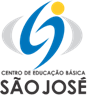                                    CENTRO DE EDUCAÇÃO BÁSICA SÃO JOSÉRoteiro de estudos – Educação Infantil Semana de 06 a 10 de julho de 2020. TURMAS: Infantil 1 Fase 1 B TURMAS: Infantil 1 Fase 1 B Professoras: Fernanda, Letícia, Liamara, Abielly e Natália. Professoras: Fernanda, Letícia, Liamara, Abielly e Natália. AtividadesOrientação de estudos Atividades Leitura de imagem: Realizar a leitura de imagem através de uma conversa, explore a imagem com a criança. Questione sobre o local, o que está vendo, quais os animais que compõem o cenário, que som emitem, o que tem na fazenda, quantidades de animais....  Atividade 1Ficha 01 - Fazenda.Material: Apostila(Clique duas vezes em cima da imagem abaixo para abrir a atividade)Atividade 2Ficha 2 - Fazenda.Material: Cola, palito de picolé e apostila.Clique duas vezes em cima da imagem abaixo para abrir a atividade)Observação: Realize a atividade na apostila, abra a imagem somente para verificar qual é a atividade.Para realizar a atividade precisamos que utilize a imagem da FICHA 1. Realizar a contagem de animais.Sugestão: Coloquei um palito de picolé em cima de cada animal, conte com a criança quantos palitos foram utilizados. Após, recolha os palitos. Abra na FICHA 2 e cole com a ajuda da criança os palitos na FICHA.Atividade 3Ficha 03 - Fazenda.Material: Apostila(Clique duas vezes em cima da imagem abaixo para abrir a atividade)Observação: Realize a atividade na apostila, abra a imagem somente para verificar qual é a atividade.Para realizar a atividade precisamos que volte a imagem da FICHA 1. Convide a criança a contar quantos animais tem dois pés. Conte demonstrando com os dedinhos, um a um.Para registrar pinte com tinta 9 dedos da criança e faça o carimbo na FICHAAtividade 4Ficha 04 – Fazenda – Hora de resolver problemas.Material: Apostila, pincel e tinta  (Clique duas vezes em cima da imagem abaixo para abrir a atividade)Observação: Retome a ficha 1 e proponha novamente que os alunos observem os animais. Em seguida, apresente-lhes a proposta: quantos animais têm 4 pés? Novamente Conte demonstrando com os dedinhos, um a um. (a vaca, o cavalo e o porco)Para registrar pinte com tinta 3 dedos da criança e faça o carimbo na FICHA 04Atividade 5Ficha 05Material: Apostila, lápis de cor (Clique duas vezes em cima da imagem abaixo para abrir a atividade)Observação: A proposta é: há mais galinhas ou patos na fazenda? Antes do registro da atividade investigue por que você acha que tem mais patos? Ou galinhas?Depois de resolvido a problematização, registrar com carimbo de mãos, desenhando a mãozinha para representar a quantidade.Atividade 6Ficha: 06 – Fazenda – Hora de resolver problemas.Material: Apostila, pincel e tinta.  Para realizar a atividade conte a quantidades de patos no FICHA 1 e na ficha 6 registre uma quantidade diferente de patos, para registro vamos explorar a garatuja ordenada, desenhando os patinhos.(Clique duas vezes em cima da imagem abaixo para abrir a atividade)Atividade 7Material: apostila e canetas hidrocor Ficha 07- estimativaNesta atividade converse com a criança sobre o cenário e pergunte quantas galinhas a ela acha que cabem no cercado.  Nesta atividade trabalharemos tentativa de desenho ordenados, a criança irá tentar desenhar as galinhas no cercado.(Clique duas vezes em cima da imagem abaixo para abrir a atividade)Atividades Complementares 1 Atividade:Dobradura  de cachorroMaterial: folha de papel A4 e lápis de corRealização da atividade: Auxilie a criança a dobrar o papel na ordem correta e conseguir assim a figura desejada. Em seguida complete dobradura com olhos e boca, podem colorir se desejar(Clique duas vezes em cima da imagem abaixo para abrir a atividade)Cantigas Cabeça, Ombro, Joelho e Pé - Carinha de Anjo (Coreografia Oficial) Dance Vídeohttps://www.youtube.com/watch?v=WgHE6k5adfQXuxa - Estátua (Vídeo Oficial)https://www.youtube.com/watch?v=b1dYkXjj-1oOs Pequerruchos - Se Você Está Contente [DVD Dia De Festa]https://www.youtube.com/watch?v=B3rGX-vacsc Disciplinas       extras Educação Física:Objetivo: Coordenação motora ampla.Material: Baldes, bancos, colchão, bambolês ou giz.01 Atividade:Fila de baldes e bancos: A criança deverá subir e descer destes obstáculos;(Baldes pequenos, e algumas vezes a criança apresentará desequilíbrio, pode auxiliar dando a mão para dar segurança, mas tem que dar confiança para ela ultrapassar o obstáculo).Colchão: Rolamento lateral sobre o colchão, fazer um rolinho com o corpo;Bambolês ou fazer círculos com giz: Círculos no chão, a criança deverá pular a até o final.Obs.: Fazer as atividades uma de cada vez, e depois fazer todas uma em sequência da outra.Rolamento lateral: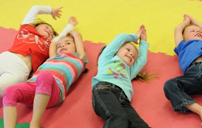 Fazer a sequência dos bambolês assim: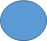  Beijos da Profe Letícia (66) 996755688
Música:Vamos cantar algumas músicas com o tambor e com o chocalho, depois vamos desenhar esses instrumentos na FICHA 2 da apostila.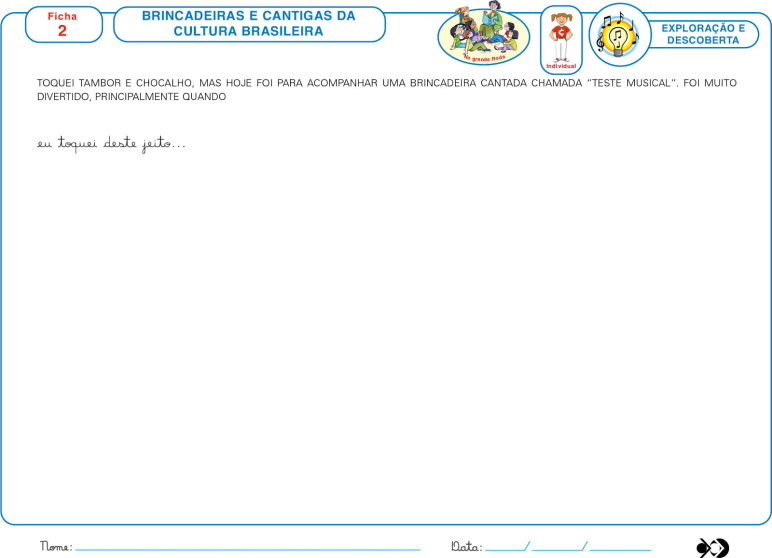 Beijos da Profe Nati  (66) 999891923 Artes:A ficha  11 : A criança deve observar as duas imagens e comparar, analisar suas diferenças e semelhanças. 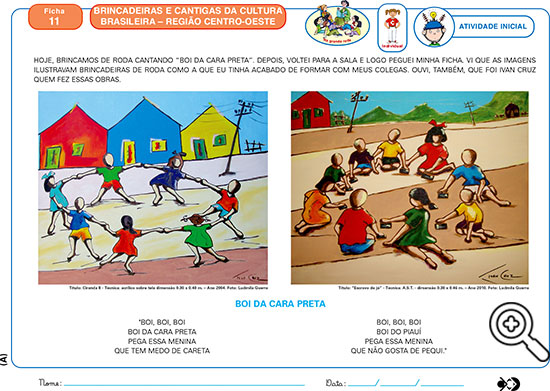 Em seguida na ficha 12 a criança poderá  fazer um desenho relacionado com sua observação das duas imagens das obras. 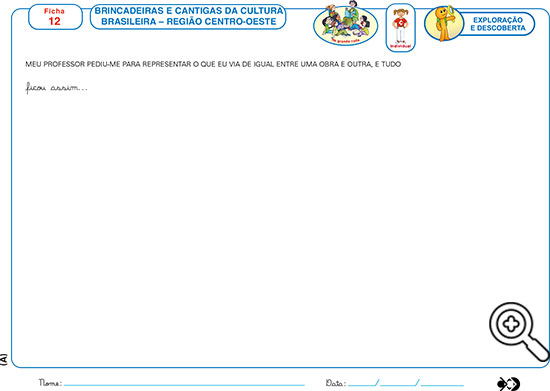  Beijos da profe Liamara (66)9 99401929. Inglês: Realizaremos uma atividade de fixação das COLORS e, para tal, utilizaremos giz de cera das cores: RED - ORANGE - YELLOW - GREEN.(Clique duas vezes em cima da imagem abaixo para abrir a atividade)Teacher By (66) 996143361